SCERTS Topics - Long Term Plan – Whole School Overview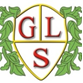 YearTopics to be CoveredTopics to be CoveredTopics to be CoveredAutumnSpringSummerYear ALand and SeaOutsideKings and QueensYear BAfricaPeople who help usCastles and FarmsYear CThe Polar RegionsToysSeasideYear DAll about me SchoolHabitatsYear AAreas to be covered through each subjectAreas to be covered through each subjectAreas to be covered through each subjectAreas to be covered through each subjectAreas to be covered through each subjectAreas to be covered through each subjectYear AHistoryGeographyArtDTRERELand and SeaWhy are Poppies important?OceansNatural ArtPuppetsReligious texts and teachingsChristmasOutsideHouses past, present, then and nowHot and ColdColour and PatternSandwiches and WrapsThe ChurchEasterKings and QueensWhere do Kings and Queens live?Landmarks in the UKPortraitsCakes and TreatsJudaismWhat is important?Year BAreas to be covered through each subjectAreas to be covered through each subjectAreas to be covered through each subjectAreas to be covered through each subjectAreas to be covered through each subjectAreas to be covered through each subjectYear BHistoryGeographyArtDTREREAfricaClothes through timeSafariAfrican ArtHealthy SnacksCelebrations: HarvestChristmasPeople who help usThe Great Fire of LondonEngland and IrelandJunk ModellingVehiclesJesus as a LeaderEasterCastles and FarmsWhat was life like in a castle a long time agoThe FarmTextilesStorybooksIslamSome important stories Year CAreas to be covered through each subjectAreas to be covered through each subjectAreas to be covered through each subjectAreas to be covered through each subjectAreas to be covered through each subjectAreas to be covered through each subjectYear CHistoryGeographyArtDTREREThe Polar regionsThe Titanic (Significant events)The Arctic and the UKCollageTextilesStories about GodChristmasToysWhat toys did my grandparents play with?LondonSculptureToysSpecial things and special placesEaster SeasideSeaside –Past/present, then and nowSeasidePointillismPackaging and boxes JudaismJudaismYear DAreas to be covered through each subjectAreas to be covered through each subjectAreas to be covered through each subjectAreas to be covered through each subjectAreas to be covered through each subjectAreas to be covered through each subjectYear DHistoryGeographyArtDTREREAll about meFlorence NightingaleWeather In the UKFacesCardsSikh and Hindu DharmaChristmasSchoolToys past and presentCreate simple maps3D GiantsPlay groundWhat do people in our community tell us about GodEasterHabitatsSeasides now and then ForestsWeavingMaking instrumentsIslamImportant religious stories 